Estado do Rio Grande do Sul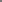 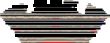 Câmara de Vereadores de Getúlio Vargas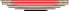 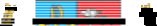 Rua Irmão Gabriel Leão, nº 681 – Fone/Fax: (54) 334 1-3889 CEP 99.900-000 – Getúlio Vargas – RS www.getuliovargas.rs.leg.br | camaragv@camaragv.rs.gov.br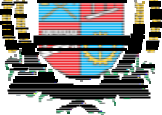 A T A – N.º 1.963Aos vinte e um dias do mês de maio do ano de dois m il e vinte (21-05-2020), às dezoito horas e trinta minutos (18h30min), reuniram-se os Senhores Vereadores da Câmara de Getúlio Vargas, Estado do Rio Grande do S ul, em Sessão Ordinária, na Sala das Sessões Eng. Firmino Girardello, localizad a na Rua Irmão Gabriel Leão, prédio n.º 681, piso superior, na cidade de Getúlio Vargas, Estado do Rio Grande do Sul, sob a Presidência do Vereador Domingo Borge s de Oliveira, Secretariado pelo Vereador Aquiles Pessoa da Silva, 1.º Secretár io. Presentes ainda, os seguintes Vereadores: Cleonice Teresinha Petroli Forlin, Deliane Assunção Ponzi, Dinarte Afonso Tagliari Farias, Eloi Nardi, Jeferson Wilian Karpinski, Paulo Cesar Borgmann e Vilmar Antonio Soccol. Abertos os trabalhos da Sessão, o Senhor Presidente cumprimentou os presentes e convidou o Secretário da Mesa Diretora para que efetuasse a leitura da Ata n.º 1.962 de 14-05-2020, que depois de lida, submetida à apreciação e colocada em votação, obteve aprovação unânime. Após, passou-se para a leitura das correspondências receb idas, ficando registradas entre elas: ofício encaminhado pelo Executivo Municipal em resposta ao Requerimento de autoria da Vereadora Cleonice Teresinha Petroli Forlin, que solicitou a Mesa Diretora que fosse convidada a Secretária Municipal de Saúde para que compareça em uma Sessão Ordinária desta Casa Legislativa, par a informar sobre os trabalhos desenvolvidos pela secretaria, durante este período da Covid-19. Após, passou-se para o período do Grande Expediente, momento em que os Vereadores Eloi Nardi e Dinarte Afonso Tagliari Farias fizeram o uso da palavra. Em seguida, foram apreciadas as seguintes proposições: REQUERIMENTO N .º 002/2020, de 19-05-2020, de autoria da Vereadora Cleonice Teresinha Petroli Forlin que solicita à Mesa Diretora que promova um debate entre os Vereadores dessa Casa Legislativa sobre as consequências para o Município de Getúlio Vargas o asfaltamento e o funcionamento da Transbrasiliana-BR 153. Manifestaram-se os Vereadores Cleonice Teresinha Petroli Forlin (duas vezes), Eloi Nardi, Paulo Cesar Borgmann (duas vezes), Vilmar Antonio Soccol, Domingo Borges de Oliveira, Deliane Assunção Ponzi e Dinarte Afonso Tagliari Farias. Colocado o requerimento em votação foi aprovado por unanimidade. PEDIDO DE INFORMAÇÕES N.º 05/2020, de 19-05-2020, de autoria da Bancada do MDB que Solicita informações quanto a execução do contrato n.º 2710/2019, de 02/09/2019, firmando entre o Executivo Municipal e RGS Engenharia S.A, em relação a contratação de empresa para execução de pavimentação asfáltica com CBUQ no Dist rito de Souza Ramos. Manifestaram-se os Vereadores Deliane Assunção Ponzi e Eloi Nardi, tendo concedido aparte ao Vereador Vilmar Antonio Soccol. Colocado o pedido em votação foi aprovado por unanimidade. PEDIDO DE PROVIDÊNCIAS N. º 015/2020, de 11-05-2020, de autoria da Vereadora Deliane Assunção Ponzi que Solicita providências da Secretaria Municipal de Meio Ambien te em relação a notificação dos proprietários para limpeza dos terrenos baldios localizados na Rua Professor Francisco Stawinski, bairro Champagnat, trecho compreendido entre as Ruas Frei Gentil e José Rottenfusser. Solicita, ainda, que seja realizado um estudo de outras alternativas para desinfecção de tubulações e bocas de lobo, visando evitar a proliferação de animais peçonhentos, tais como ratos, baratas e cobras. Manifestaram-se os Vereadores Deliane Assunção Ponzi (duas vezes), Eloi Nardi Continua..........................................................................................................FL01/02Estado do Rio Grande do Sul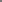 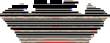 Câmara de Vereadores de Getúlio Vargas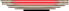 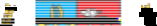 Rua Irmão Gabriel Leão, nº 681 – Fone/Fax: (54) 334 1-3889 CEP 99.900-000 – Getúlio Vargas – RS www.getuliovargas.rs.leg.br | camaragv@camaragv.rs.gov.br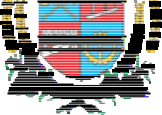 ATA 1.963....................................................................................................FL.02/02(duas vezes), Dinarte Afonso Tagliari Farias (duas vezes), Cleonice Teresinha Petroli Forlin, Paulo Cesar Borgmann e Aquiles Pessoa da Silva. Colocado o pedido em votação foi rejeitado pela maioria. Os vereadores Aquiles Pessoa da Silva, Dinarte Afonso Tagliari Farias, Eloi Nardi, Jeferson Wilian Karpinski, Paulo Cesar Borgmann e Vilmar Antonio Soccol votaram contrários ao pedido. PROJETO DE LEI N.º 045/2020, de 19-05-2020, de autoria do Executivo Municipal que Autoriza o Poder Executivo Municipal a firmar parceria via termo de Fomento, com o SINDICATO RURAL DE GETÚLIO VARGAS, para a realização do VII Fórum Nort e Gaúcho do Milho e VI Fórum Norte Gaúcho do Trigo. Não houve manifestações. Colocado o Projeto de Lei em votação foi aprovado por unanimidade. Com o término da discussão e votação da ordem do dia passou-se para o período do Pequeno Expediente, momento em que os Vereadores Deliane Assunção Ponzi, Eloi Nardi e Cleonice Teresinha Petroli Forlin fizeram o uso da palavra. Por fim, o Senhor Presidente convocou os Vereadores para a próxima Sessão Ordinária que ocorrerá no dia de 28 de maio, às 18 horas e 30 minutos. Como nada mais havia a ser tratado, foi encerrada a Sessão, e, para constar, eu, Aquiles Pessoa da Silva, 1.º Secretário da Mesa Diretora, lavrei a presente Ata que será assinada por mim e também pelo Vereador Doming o Borges de Oliveira, Presidente desta Casa Legislativa. SALA DAS SESSÕES ENG. FIRMINO GIRARDELLO, 21 de maio de 2020.Domingo Borges de Oliveira,Presidente.Aquiles Pessoa da Silva,1.º Secretário.